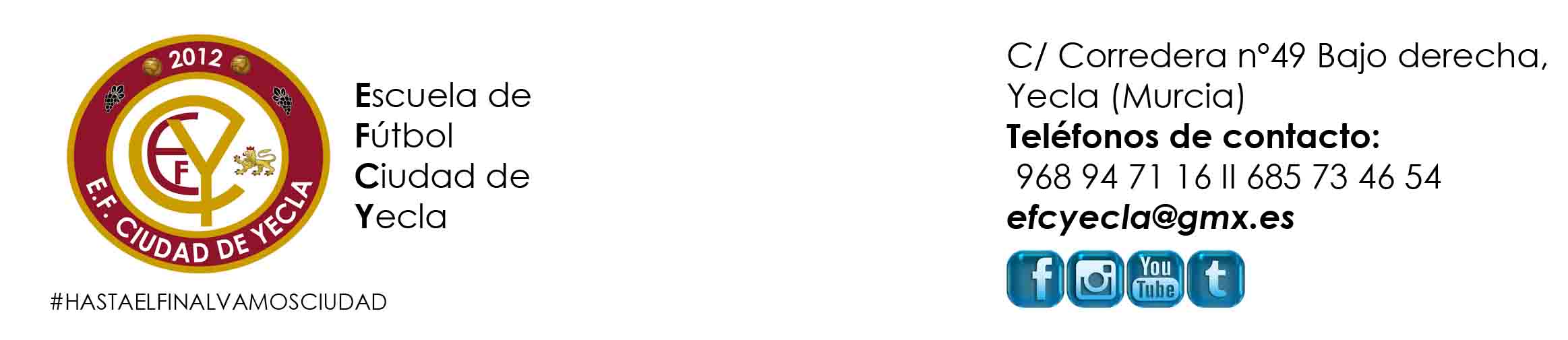 CRÓNICAComenzó como un tiro el Ciudad su visita a San Miguel. Antes de que los locales quisieran darse cuenta, el marcador ya señalaba un 0-2 a favor de los nuestros, los goles obra de Iván y Felipe llegaron fruto de unos primeros minutos de buen fútbol, combinaciones y jugadas con las que el resultado pudo ser mucho mayor al descanso.En la reanudación el San Miguel salió con la intención de recortar distancias y lo logró. 1-2 resultado ajustado para lo que se estaba viendo. Las ocasiones se sucedían en la portería local, pero los palos y una gran actuación del meta local, impedían que los nuestros ampliaran la renta. Se encargó Alberto de sentenciar con una chilena espectacular a la que el meta local, solo pudo ver entrar.Con el 1-3 siguieron sucediéndose las ocasiones y sería otra vez Alberto el encargado de poner el 1-4 definitivo que devuelve a los nuestros a la senda de la victoria. Categoría: 1ª Alevín Grupo IIJornada:10ªRival:San MiguelLugar del encuentro:Polideportivo El RomeralEquipo de inicio:Nacho (p), Santi, Felipe (c), Pablo, Alfonso, Ismael, Iván, AlbertoTambién jugaron:Jaime, Puche, J.Villaescusa, Migue, Arques, JoelResultado final:1-4Observaciones: